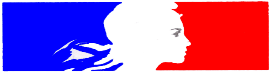 Liberté  ·  Égalité  ·  FraternitéRÉPUBLIQUE FRANÇAISEMINISTERE DE L’INTÉRIEURINTERNATIONAL CIRCULATION ATTESTATION TO MAINLAND FRANCErequired for the entry or transit on the French territory to implement the Prime Minister’s n°6149/SG instruction of 18 March 2020 regarding the decisions made to tackle the spread of Covid 19 in the field of border control.This attestation must be presented to transportation companies, before the travel pass, by passengers travelling to mainland France. It must also be presented to border control agents, for any type of border:- France external borders (air, maritime, land and railways connections);- France internal borders.To be filled in by the traveller:I, the undersigned,Ms/M.:Born on:Nationality:Residing:certify that my travel motivations are matching one of the following (check the box):Third country nationals:[   ] Individuals primary living in France or in the EU or assimilated countries, holders of a residence permit or a French or European valid long-stay visa, accompanied by their partner and children;[   ] Individuals in transit to reach their country of origin, holders of a travel document to their country of origin and remaining in the international area with no intention to enter the national territory;[   ] Healthcare workers supporting the fight against Covid-19;[   ] Goods carriers, including seamen;[   ] Flight and cargo crews, or travelling as a passenger to their departure base;[   ] Diplomatic mission staff, or international organisations staff working in headquarters or offices located in France, holders or special residence permit, a type D visa or an ID issued by the Ministry of Foreign Affairs;[   ] Cross-border workers at internal land borders.European Union or assimilated countries nationals :[   ] Individuals primary living in France, accompanied by their partner and children;[   ] Individuals transiting through France to reach their residence, accompanied by their partner and children;[   ] Healthcare workers supporting the fight against Covid-19;[   ] Goods carriers, including seamen;[   ] Flight and cargo crews, or travelling as a passenger to their departure base;[   ] Diplomatic mission staff, or international organisations staff working in headquarters or offices located in France, holders or special residence permit, a type D visa or an ID issued by the Ministry of Foreign Affairs;[   ] Cross-border workers at internal land borders.[  ] French nationals, accompanied by their partner and childrenDone at ………………………,  ..…./..…./2020				Signature: